Publicado en Barcelona el 08/06/2018 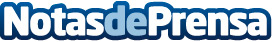 APC by Schneider Electric celebra la primera Gala Ibérica IT ChannelEsta es la primera edición Ibérica del tradicional evento que reúne cada año a mayoristas IT, partners y una gran representación de empresas del canal. Este año se ha centrado en las nuevas oportunidades IoT, Edge Computing y Big Data
Los galardonados han sido Inycom por el Mejor Reseller de España, y Wavecom como el Mejor Reseller de Portugal; Iten Solutions por el Mejor Elite Partner Ibérico; DELL-EMC por el Mejor IT Alliance; Tech Data por el Mejor Mayorista de España, y CPCDI por el de PortugalDatos de contacto:Prensa Schneider Electric935228600Nota de prensa publicada en: https://www.notasdeprensa.es/apc-by-schneider-electric-celebra-la-primera_1 Categorias: Internacional Nacional Telecomunicaciones Hardware Recursos humanos Consumo Premios Otras Industrias http://www.notasdeprensa.es